Zs6bkw8010 ZS6BKW-8010 MAAS dipolo multibanda de 80 a 10 metros 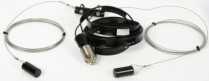 Avísame cuando este disponibleRef: ZS6BKW8010 ZS6BKW-8010 MAAS dipolo multibanda de 80 a 10 metros Trabaja sin necesidad de acoplador 10 / 12 Más info 73,00€ IVA no incluidoDescripción Accesorios z 